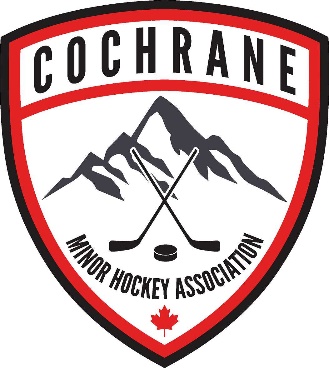 BREAK AWAY CONDUCT MANAGEMENT PLAN PLAYERS PLEDGE It is the intention of this pledge to promote proper behavior and respect for all participants within the Association. All players are asked to sign this pledge to show their support for the principles of Fair Play. CODE OF CONDUCT FOR PLAYERS I will play hockey because I want to, not because someone else wants me to. I will play by the rules of hockey and in the spirit of the Game. I will control my temper, so I do not spoil the activity of everyone. I will respect my opponents. I will do my best to be a true team player. I will remember that winning isn't everything - that having fun, improving skills, making friends and doing my best are also important. I will acknowledge all good plays and performances - those of my team and my opponents. I will remember that coaches and officials are there to help me. I will accept their decisions and show them respect. I agree to abide by the principles of this CODE as set and supported by this Association. I also agree to abide by the rules, regulations, and decisions as set for this Association. Player Name ______________________________ Date_______________________ Player Sign ______________________ Team Name __________________________ 